HRVATSKI JEZIKZAGONETKA IZ PARKAPOGLEDAJ SLIKU.ŠTO RADE DJECA NA SLICI? ZADATAK: PROČITAJ REČENICE ISPOD SLIČICE ILI NEKA TI NETKO OD UKUĆANA POMOGNE.POKUŠAJ PRONAĆI MARTU I MARINA.  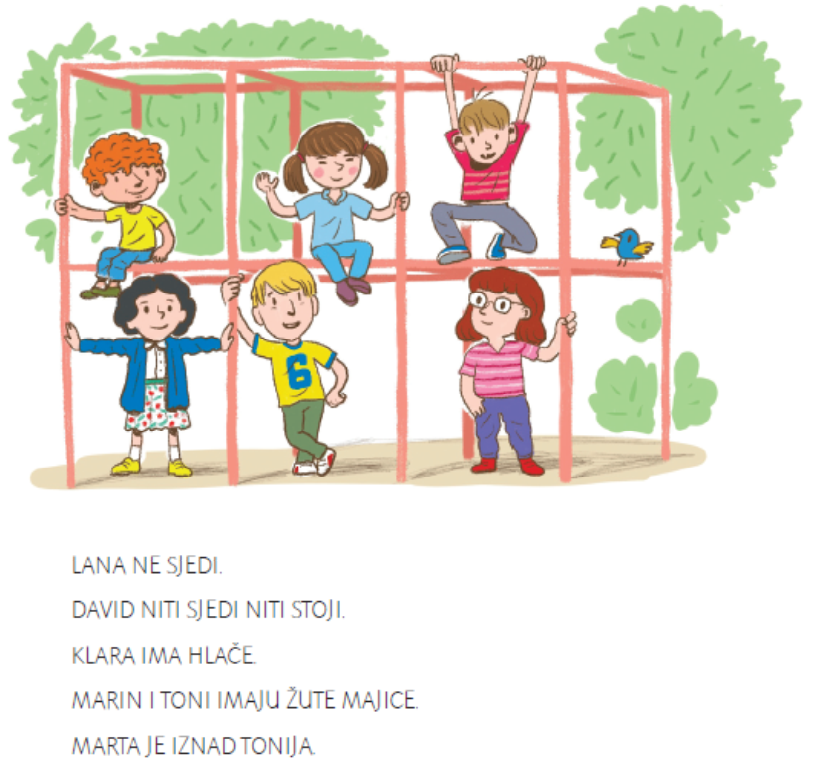 ZADATAK: ISPRIČAJ ŠTO TI VOLIŠ RADITI.ZADATAK: POGLEDAJ OVE TRI SLIČICE.PROČITAJ ŠTO PIŠE.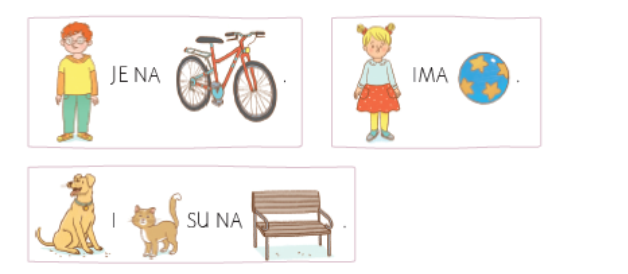 ZADATAK: NAGLAS RECI SVE ŠTO VIDIŠ NA SLIČICAMA. KOJIM GLASOM POČINJE SVAKA OD OVIH RIJEČI? POČINJU LI NEKE RIJEČI ISTIM GLASOM? KOJE?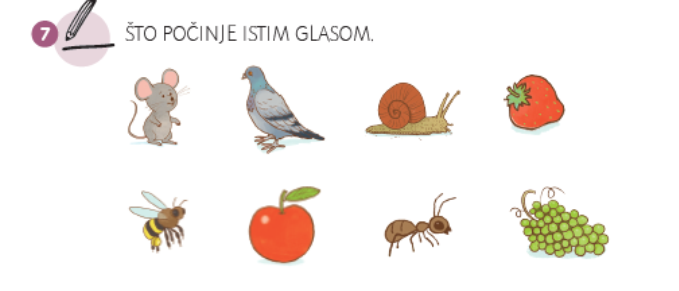 ZADATAK: OTVORI PISANKU IZ HRVATSKOGA JEZIKA. NA NOVOJ, ČISTOJ STRANICI I PRI VRHU, S DESNE STRANE, NAPIŠI DANAŠNJI NADNEVAK 15.9.2020.U PISANKU PREPIŠI I NACRTAJ.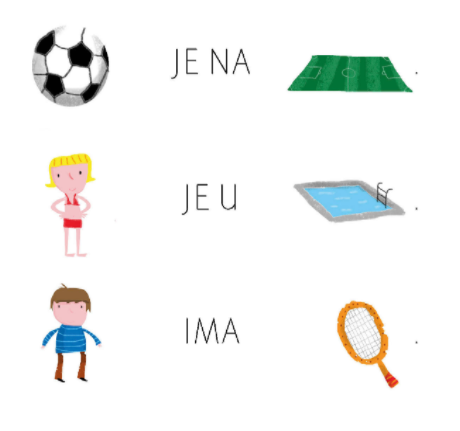 NA KRAJU SVAKE REČENICE NAPIŠI TOČKU.ZADATAK: U CRTOVLJE PISANKE IZ HRVATSKOGA JEZIKA, ISPOD REČENICA KOJE SI PREPISALA/PREPISAO, VJEŽBAJ CRTANJE CRTA.  NACRAJ CRTE DO KRAJA REDA, KAO NA SLICI.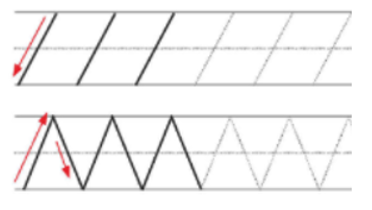 PRIRODA I DRUŠTVOUSMENO, RODITELJIMA,  ODGOVORI NA SLJEDEĆE PITANJA. ODGOVARAJ CIJELIM, POTPUNIM REČENICAMA.KAKO SE ZOVEŠ? U KOJU ŠKOLU IDEŠ? KAKO SE ZOVE TVOJA UČITELJICA? TKO SU TO UČENICI, A TKO SU UČENICE? ŠTO SVE NOSIŠ U SVOJOJ TORBI? ŠTO VOLIŠ RADITI U ŠKOLI? ŠTO VOLIŠ RADITI KOD KUĆE?ZADATAK: U BILJEŽNICU IZ PRIRODE I DRUŠTVA, NA NOVU STRANICU, NAPIŠI DANAŠNJI NADNEVAK U GORNJEM DESNOM KUTU. 15.9.2020.U CRTOVLJE ILI U PRAVOKUTNIKE NAPIŠI SVOJE IME. MOŽEŠ GA NAPISATI DRVENIM BOJICAMA ILI OLOVKOM.KRAJ IMENA NACRTAJ ŠTO VOLIŠ. SJETI SE DA JE UČITELJICA SANJA KRAJ SVOGA IMENA NACRTALA CVIJEĆE, A TI NACRTAJ ONO ŠTO TI VOLIŠ.ISPOD SVOGA IMENA NAPIŠI RIJEČ VOLIM, A ISPOD RIJEČI VOLIM, NACRTAJ NA CIJELU STRANICU, ŠTO VOLIŠ RADITI. MATEMATIKAPOGLEDAJ OKO SEBE I UOČI ŠTO SVE IMA OBLIK KUGLE? ISTRAŽI CIJELI STAN/KUĆU I POKUŠAJ PRONAĆI ŠTO VIŠE OKRUGLIH PREDMETA, OBLIKA KUGLE.ZADATAK: OTVORI MATEMATIČKU BILJEŽNICU I NA NOVU STRANICU NAPIŠI DANAŠNJI NADNEVAK 15.9.2020.ZATIM VELIKIM SLOVIMA NAPIŠI RIJEČ KUGLA.  ISPOD RIJEČI KUGLA NACRTAJ VOĆE I POVRĆE KOJE PODSJEĆA NA KUGLU. SAD SI SIGURNO GLADNA/GLADAN, PA DOBRO OPERI RUČICE I TRK U KUHINJU NEŠTO POJESTI!DOBAR TEK!TJELESNA I ZDRAVSTVENA KULTURAZADATAK:  STAVI PRED SEBE ŠKOLSKU TORBU I PONOVNO NAPRAVI VJEŽBE S TORBOM I OKO TORBE KOJE JE RADILA I UČITELJICA SANJA U ŠKOLI NA TREĆEM.ZADATAK: POGLEDAJ JESI LI UREDNO SLOŽILA/SLOŽIO SVOJ KREVET. AKO NISI, SLOŽI GA. PITAJ RODITELJE TREBA LI IM POMOĆ OKO POSPREMANJA RUBLJA ILI PRIPREMANJA OBROKA, PA IM POMOZI. NE ZABORAVI, NAKON ŠTO SI NAPRAVILA/NAPRAVIO SVE ŠKOLSKE ZADATKE, UREDNO POSPREMITI PISANKE, OLOVKE, PERNICU I OSTALI PRIBOR U ŠKOLSKU TORBU. UREDNOST JE JAKO VAŽNA I POMOĆI ĆE TI DA POSTANEŠ PRAVA UČENICA I PRAVI UČENIK!  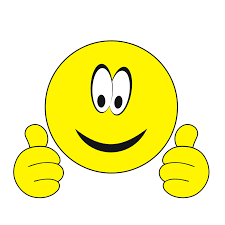 PUSA OD UČITELJICE DUBRAVKE!!